OKUL ÖNCESİ EĞİTİMİN ÖNEMİ Okul öncesi eğitim süresince çocuklar ilköğretime hazırlanırken, paylaşmayı, dayanışmayı, sosyalleşmeyi ve birlikte çalışmayı öğrenirler. Okul öncesi eğitimin amacı çocuklarda öğrenmeye ilgi uyandırmak ve çocuğun varolan yeteneklerini görünür kılmaktır. 

Bu dönem, araştırmacılar için çocuğun yüksek öğrenme potansiyeline sahip olduğu bir dönem olarak görülmektedir. Uygun fiziksel ve sosyal çevre koşullarında ve sağlıklı etkileşim ortamında yetişen çocuklar, daha hızlı ve başarılı bir gelişim gösterirler. 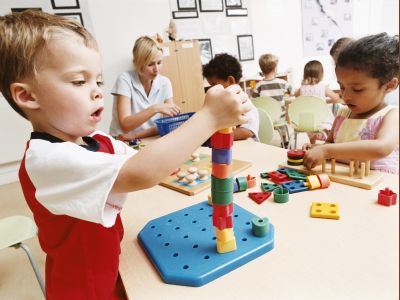 
Eğitimin ilk basamağını oluşturan okul öncesi eğitim gömleğin ilk düğmesidir ve bunun doğru iliklenmesi gerekir.

Çocuğun doğduğu günden temel eğitime başladığı güne kadar geçen yılları kapsayan ve çocukların daha sonraki yaşamlarında önemli rol oynayan; bedensel, psikomotor, sosyal-duygusal, zihin ve dil gelişimlerinin büyük ölçüde tamamlandığı, kişiliğin şekillendiği ve çocuğun devamlı olarak değiştiği bir süreçtir. Bu nedenle, çocuğun küçük yaşlarda sağlıklı bir ortamda gelişimini sürdürmesi önem kazanmaktadır. 

Sağlıklı ve istenilen davranışlara sahip çocuklar yetiştirmek, onların gelişim özelliklerini ve bu özellikler doğrultusunda gereksinimlerinin neler olduğunu bilmeye bağlıdır. Erken çocukluk dönemindeki gelişmelerle, okul öncesi eğitim artık anne babanın yalnız başına başarabileceği bir konu olmaktan çıkmış durumdadır.

Eğitim, öğrenci-öğretmen-veli üçgeninden oluşan platformdur. Bu birliktelik ne kadar bilinçli ve sağlıklı olursa, çocuklarımızda o oranda sağlam bir kişilik kazanırlar.

Eğitimin sağlam temeller üzerine kurulmasında ve insanların ileri yaşlardaki başarılarında okul öncesi eğitimin rolü bilimsel olarak kanıtlanmıştır. Ana kucağındaki yoğun ilgiden sonra, anaokulu ortamı çocuk için dünyaya açılan yepyeni bir penceredir. Olumlu yada olumsuz anlamda verilen her şey, onları yetişkinlik yıllarında da doğrudan etkilemektedir.

3 yaşına kadar bir çocuğun beyni bir yetişkinden 2,5 kat fazla çalışır, 6 yaşına kadar bir profesörden 2 kat hızlıdır. Yapılan tüm uluslararası araştırmalar ve uygulanan testler göstermektedir ki 0-6 yaş grubunda, gelişim düzeyinde okul öncesi eğitimi almış çocukların, akademik programlarda eğitim almış olanlara göre 1. sınıf başarı düzeyleri daha yüksektir ve okuma yazmaya daha hızlı geçmektedirler.12 yaşında IQ değerleri 5 puan daha yüksektir, 15 yaşında yetenek sınavlarında % 90 -100 arası başarı sağlarlar. % 65’i liseyi, % 45’i üniversiteyi sorunsuz kazanır ve bitirir. Yetişkin olduklarında dış dünyayla kolay ve sağlıklı iletişim kuran, sosyal insanlar olurlar. 

Okul öncesi eğitim kurumları; toplumun temel yapısını oluşturan

* Saygı,sevgi,
* Paylaşma, iş bölümü,
* Sorumluluk
* Sosyal çevre oluşturma açısından çocuğu geleceğe hazırlayan en güvenli ortamdır.

Bilindiği gibi, 3 ile 6 yaş arası çocukta pek çok gelişimsel değişmenin yaşandığı yıllardır. Normal gelişim gösteren bir çocuk, 6 yaş civarında pek çok motor becerileri kazanmış, çeşitli fiziksel becerilerini kullanmaya başlamıştır. 

Bilişsel gelişim açısından ise, fiziksel ve sosyal çevresi ile ilgili yoğun bir bilgi birikimi oluşturmaya ve çevresinde gelişen olayları anlamaya başlamıştır. 

Buna karşın, okul öncesi yılları çocuğun soyut düşünme yetisinin henüz tam şekillenmediği ve bu nedenle yapılan tüm etkinliklerin somut bir biçimde çocuğun yaparak ve deneyerek öğrenmeyi gerçekleştirdiği yıllardır. düşünüldüğünde, okul öncesi yılları çocuğun arkadaşları ve öğretmeni ile birebir olarak kuracağı iletişime dayalı konuşma ve dinleme becerilerini geliştirici etkinliklerin ağır bastığı yıllar olmalıdır.
Okul öncesi eğitim neden gereklidir

* Çocukta zeka gelişiminin %70 lik kısmı 7 yaşına kadar tamamlanır ve öğrenme becerisi bu yaşta gelişir.
* Çocuğun grup içine katılması, sağlıklı ilişkiler kurması, kültürel değerlerine sahip çıkması, sosyalleşmesi gibi olgular bu yaşta gelişir. 
* Bu dönemdeki sapma ve olumsuzluklar çocuğun bütün yaşamını olumsuz yönde etkiler.
* Farklı kültür ortamlarından ve ailelerden gelen çocuklar ortak bir yetişme ortamına okul öncesi eğitim kurumlarında ulaşır. Çocuk kendine güven duygusunu bu kurumlarda kazanmaya başlar.
* Dilini doğru, yanlışsız ve güzel konuşma özelliğini bu yaşta öğrenir. Toplumu, çevreyi, evreni ve insan davranışlarını tanımaya başlar.
* Nesneleri, eşya ve varlıkları, temel bir takım becerileri, davranışları, olumlulukları ve olumsuzlukları öğrenmeye başlama yaşı 4-6 yaşları arasındadır.
* Aile içi desteğin tek başına yetmediği, çocuğun kendi yaşıtlarıyla birlikte olabileceği, bedensel ve zihinsel gelişmelerini sağlıklı biçimde sürdürebilecekleri bir ortam olduğu için okul öncesi eğitim zorunlu ve gereklidir.

Türkiye genelinde ortalama okul öncesi okullaşma oranı %15 tir. Bu son derece çarpıcı bir orandır. Diğer Ülkelerle karşılaştırıldığı zaman durum daha net olarak anlaşılmaktadır. Avrupadaki bir çok ülkede bu oran %100’dür.

Okulöncesi eğitiminin desteklenmesi için sonuç olarak şunları söyleyebiliriz: Aile ve eğitimci işbirliği ile gerçekleşen okulöncesi eğitim; çocuğun daha yaratıcı, ileriyi görebilen, yeni ürünler yaratabilen ve çevresini kendi amaçları için yönlendirebilen özerk bir birey olarak yetişmesine katkı sağlayacaktır
Sonuç olarak;

Okul öncesi eğitim önemli ve her çocuk için gereklidir!...